PAUL FIEBIG: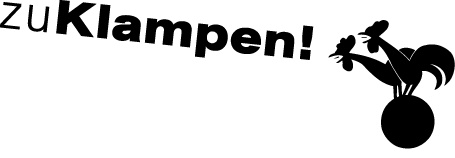 Ihre Ansprechpartnerin für die Pressearbeit 
Ihre Ansprechpartnerin für die Pressearbeit 
Ihre Ansprechpartnerin für die Pressearbeit 
Lilian Aly
Kirchner Kommunikation
Gneisenaustr. 85
10961 Berlin
Lilian Aly
Kirchner Kommunikation
Gneisenaustr. 85
10961 Berlin
Fon (0) 30 . 84 71 18 0
aly@kirchner-pr.de
www.kirchner-pr.de
PRESSEINFORMATION PRESSEINFORMATION Springe, Stand: 28.03.2024Springe, Stand: 28.03.2024Paul Fiebig (Hrsg.), Friedrich Forssman, Ulrich SonnemannUngehorsam versus Institutionalismus. Schriften 5
Deutsche Reflexionen (2)
zu Klampen Verlag576 Seiten, EPUB
Euro (D) 35,99ISBN 9783866744820Erscheinungstermin: 30.05.2016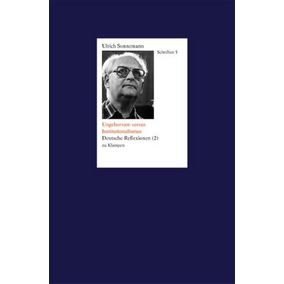 